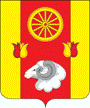 СОБРАНИЕ ДЕПУТАТОВРЕМОНТНЕНСКОГО СЕЛЬСКОГО ПОСЕЛЕНИЯ РЕШЕНИЕ27.11.2015г.                                                   №  119                                                с. Ремонтное                                                О внесении изменений в решение Собрания депутатов Ремонтненского сельского поселения № 85 от 20.11.2014 «О земельном налоге»В соответствии с главой 31 «Земельный налог» Налогового кодекса Российской Федерации и в целях приведения в соответствие с федеральными и областными законодательными актами Собрание депутатов Ремонтненского сельского поселения РЕШИЛО:1. Внести в решение Собрания депутатов Ремонтненского сельского поселения №85  от 20.11.2014г. «О земельном налоге» следующие изменения: 1.1.  Исключить из пункта 5 слова « - областные бюджетные учреждения».2. Настоящее решение вступает в силу с 1 января 2016 года, но не ранее чем по истечении одного месяца со дня его официального опубликования. Глава Ремонтненскогосельского поселения                                                                                     А.Я. Яковенко